Муниципальное бюджетное общеобразовательное учреждение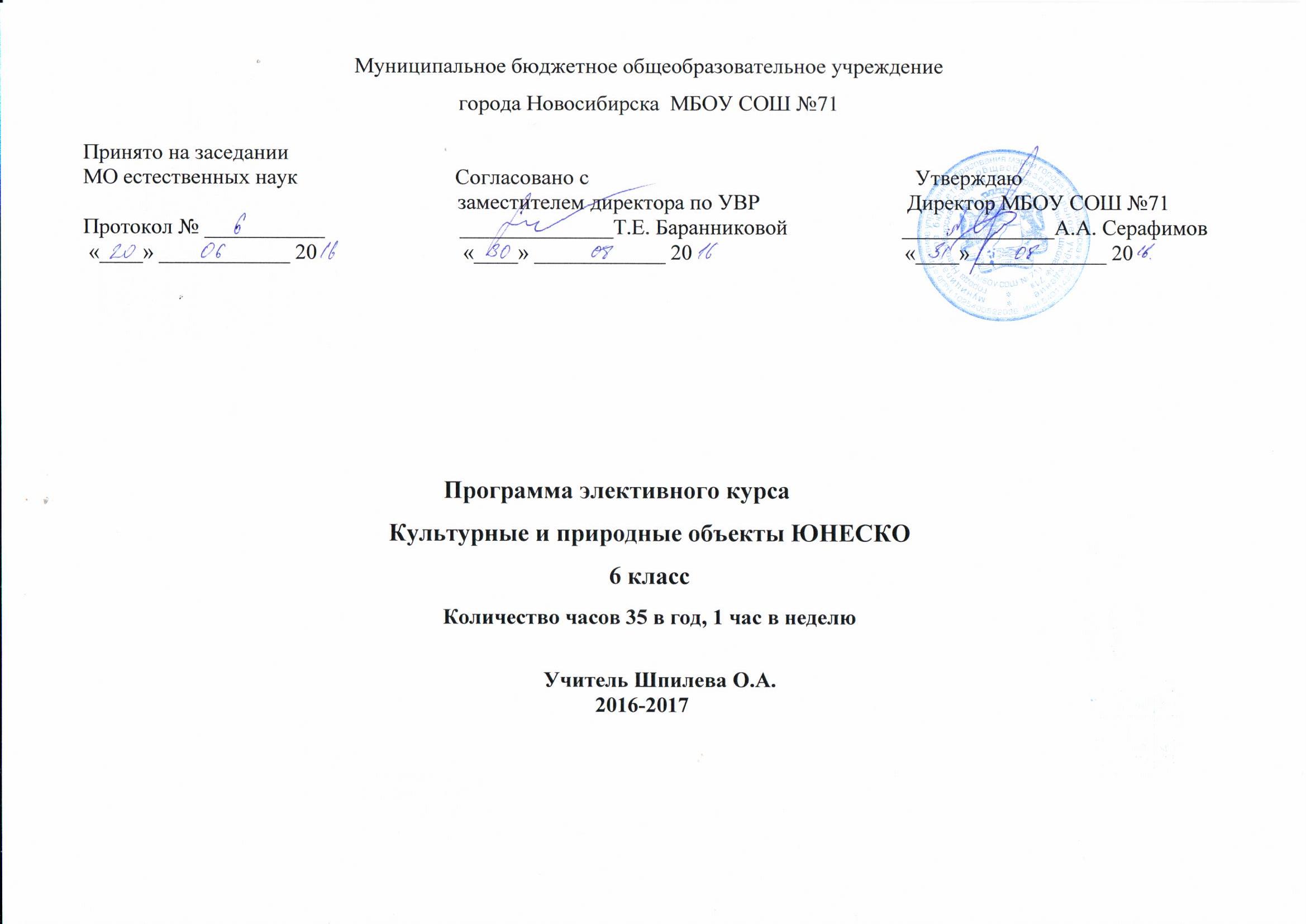 города Новосибирска  МБОУ СОШ №71Принято на заседании МО естественных наук                             Согласовано с                                                            Утверждаю                                                                     заместителем директора по УВР                           Директор МБОУ СОШ №71Протокол № ___________                         ______________Т.Е. Баранниковой                     ______________А.А. Серафимов «____» ____________ 20                           «____» ____________ 20                                       «____» ____________ 20                                                              Программа элективного курсаКультурные и природные объекты ЮНЕСКО6 классКоличество часов 35 в год, 1 час в неделю	                                                      Учитель Шпилева О.А.                                                                                              2016-2017                                                           Пояснительная запискаПрограмма элективного курса «Культурные и природные объекты ЮНЕСКО» рассчитана на 35 часа, обладает новизной для учащихся.Она заключается в том, что данный курс не изучается в школьной программе. Современная экономика ведущих стран мира во многом зависит от развития международного туризма и услуг – один из видов которых – знакомство с достопримечательностями. Открыты границы для посещения стран туристами и отдыхающими, перед ними открывается удивительный мир прекрасных творений рук человеческих и созданных природой. Поэтому очевидно, что данный курс в современной школе является актуальным и необходимым для изучения.  Современный мир очень интересен и привлекателен тем, что встреча с ним – это знакомство с прекрасным и неизвестным. Каждый учащийся открывает что –то для себя и друзей. Путешествуя по странам через образные рассказы экскурсовода учителя или ученика и красочные видеофильмы, учащихся заинтересуют уже знакомые образы –Египетские пирамиды, вулканы Исландии, пустыни Австралии, и совсем новые, но прекрасные творения рук человеческих – Мавзолей Тадж-Махал в Индии, Стоунхендж в Великобритании, мечети в Турции и другие.  Расширяется сеть учебных заведений, в которых открываются факультеты по подготовке специалистов туризма и сервиса, экскурсоводов. Ведущим предметом является география.  Содержание программы включает новые знания и новые образы.  Программа построена на основе межпредметной интеграции с историей, биологией, искусством, психологией, архитектурой.  Особенностью данного курса является то, что некоторые направления данного курса изучаются с использованием новейшей телекоммуникационной технологии. Живя в информационном обществе, дети должны иметь представление о различных информационных процессах, владеть основными элементами информационной культуры. Использование компьютерных технологий позволяет максимально учитывать индивидуальные особенности учащихся: задавать темп изучения материала, адаптировать учебные знания к возможностям ученика. Так же учащиеся получают удовлетворение познавательного интереса, возникает желание познавать мир.  Занятия данного курса влияют на осознанный выбор социально – экономического профиля обучения, на выбор в дальнейшем профессии, связанной с ветвью географии – туризмом и сервисом, его направлениями.Цели и задачи программы  Общие цели: в процессе изучения темы развиваются способности к самоопределению;через практические занятия формируется ответственность за самостоятельный  выбор будущей профессии;современной технологией, различными методами и формами необходимо вызвать интерес к предмету, желание изучать данную тему  в дальнейшем.   Цель программы:Расширить географический кругозор, подготовить учащихся к восприятию школьного страноведческого курса.   Общие задачи программы:вызвать интерес к странам мира, культурному наследию через знакомство с культурными и природными достопримечательностями;познакомиться с Программой ЮНЕСКО по охране Объектов Всемирного Наследия;показать роль достопримечательностей в воспитании толерантности;воспитывать уважение к людям другой нации, к особенностям их жизни;расширить знания о столицах и крупнейших городах мира.  Столицы и крупные города мира играют огромную роль в жизни страны. В них сосредоточена большая часть населения страны. Города – это экономические, культурные и туристические центры страны. Они выполняют различные функции. Одна из них – это встречи туристов и представление ценностей своей страны – достопримечательностей природных и созданных руками человека.  Данный курс обеспечен информационным материалом: есть набор видеофильмов о достопримечательностях мира. Есть новые справочники “Страны мира”, “Столицы мира”, сетевая инновационная образовательная программа “Как прекрасен этот мир”, в которой представлены достопримечательности по странам мира. Весь информационный материал лежит в основе изучения данного факультативного  курса.  В работе с данным содержанием возможны такие виды деятельности, как пресс – конференция, работа со статистическим материалом, заочные экскурсии, занятия в видеозале, заседание “круглого стола”. Занятия по основным вопросам темы проводятся в компьютерном классе.  Содержание программы направлено на передачу географических знаний для подготовки учащихся к выбору определенных профессий, связанных с туризмом и сервисом, международными услугами, экскурсиями.  Результатом успешного прохождения программы может служить участие в иллюстрированной викторине, экскурсия по достопримечательностям в роли гида.Метапредметные результаты освоения ООПРегулятивные УУДУмение самостоятельно определять цели обучения, ставить и формулировать новые задачи в учебе и познавательной деятельности, развивать мотивы и интересы своей познавательной деятельности. Умение самостоятельно планировать пути достижения целей, в том числе альтернативные, осознанно выбирать наиболее эффективные способы решения учебных и познавательных задач. Умение соотносить свои действия с планируемыми результатами, осуществлять контроль своей деятельности в процессе достижения результата, определять способы действий в рамках предложенных условий и требований, корректировать свои действия в соответствии с изменяющейся ситуацией. Умение оценивать правильность выполнения учебной задачи, собственные возможности ее решения.Познавательные УУДУмение определять понятия, создавать обобщения, устанавливать аналогии, классифицировать, самостоятельно выбирать основания и критерии для классификации, устанавливать причинно-следственные связи, строить логическое рассуждение, умозаключение (индуктивное, дедуктивное, по аналогии) и делать выводы. Умение создавать, применять и преобразовывать знаки и символы, модели и схемы для решения учебных и познавательных задач. Смысловое чтение.находить в тексте требуемую информацию (в соответствии с целями своей деятельности); ориентироваться в содержании текста, понимать целостный смысл текста, структурировать текст; устанавливать взаимосвязь описанных в тексте событий, явлений, процессов; резюмировать главную идею текста; Развитие мотивации к овладению культурой активного использования словарей и других поисковых систем. Коммуникативные УУДУмение организовывать учебное сотрудничество и совместную деятельность с учителем и сверстниками; работать индивидуально и в группе: находить общее решение и разрешать конфликты на основе согласования позиций и учета интересов; формулировать, аргументировать и отстаивать свое мнение. Обучающийся сможет:Умение осознанно использовать речевые средства в соответствии с задачей коммуникации для выражения своих чувств, мыслей и потребностей для планирования и регуляции своей деятельности; владение устной и письменной речью, монологической контекстной речью. Обучающийся сможет:Формирование и развитие компетентности в области использования информационно-коммуникационных технологий (далее – ИКТ).6 класс Личностными результатами обучения элективного курса географии являются:сформированность познавательных интересов и мотивов, направленных на изучение природы, интеллектуальных умений (доказывать, строить рассуждения, анализировать, сравнивать, делать выводы и др.); эстетического отношения к географическим объектам и явлениям. самостоятельность в приобретении новых знаний и практических умений; готовность к выбору жизненного пути в соответствии с собственными интересами и возможностями; мотивация образовательной деятельности школьников на основе личностно ориентированного подхода; Метапредметными результатами обучения элективного курса географии являются: планирование своей деятельности под руководством учителя; выявление причинно-следственных связей; понимание критерий для сравнения фактов, явлений; формирование умений работать с разными источниками географической информации: находить географическую информацию в различных источниках (тексте учебника, научно-популярной литературе, словарях и справочниках); приобретение навыков выслушивать и объективно оценивать другого, умение вести диалог, вырабатывая общее решение    Предметные результаты Шестиклассник научится: находить страны и их столицызнать знаменитые и наиболее интересные достопримечательности.ориентироваться по карте. рассказывать о достопримечательностях мира. различать традиции и обычаи населения стран мира и ценности культуры данной страны. Шестиклассник получит возможность научиться: работать с различными источниками информацииразбираться в вопросах определения достопримечательностейработать на компьютере.приобрести опыт самостоятельного выбора будущей профессиипознакомиться с профессией гидов, экскурсоводов и других профессий в этой области  Изученные термины: Туризм и виды услуг, менталитет, рекреационные ресурсы, достопримечательности, комитет ЮНЕСКО, культурные и природные Объекты Всемирного Наследия.Тематическое планирование№ урокатемасодержание1.Странные и загадочные места на ЗемлеМесто, которое считают « краем света», перевернутое небо, кривой лес и причины возникновения феномена; Стеклянный пляж, загадки острова Сокотра, Аризонская волна, страна лилипутов, цветные скалы Китая и каменный лес Китая.2.Самое- самое на ЗемлеСамые выдающиеся географические и природные объекты3.Самые большие водопады мираВодопады Африки, Норвегии, Венесуэлы, Гавай, Австралии, США, Индии и др стран 4.Вулканы мираВулканы Камчатки, Мексики, Колумбии, Италии, США, Индонезии 5.Пустыни мираПустыни занимают11% поверхности суши. Сахара, Аравийская, Гоби, Патагония, Большого Бассейна, Каракумы6.Водопады мира. АнхельХарактеристика самого большого водопада мира7.АмазонияРастительный и животный мир Амазонской низменности8.Гималаи. Как Джомолунгма стала ЭверестомИстория открытия и покорения самой высокой вершины мира9.Мосты мираСамые удивительные мосты: Золотые ворота, Тауэрский мост, мост Васко да Гама, Босфорский мост, мост – фонтан Банпо.10.Каналы мираСтокгольмский, Бангкок, Венеция, Панамский11.Лемурия- о. МадагаскарСвоеобразный животный мир острова.12.Призрачные Земли. Земля СанниковаПоиски Земли Санникова (миф и реальность)13.Исчезнувшие цивилизацииСовременной науке известно несколько примеров древних цивилизаций, которые бесследно исчезли с лица Земли. Вы не задумывались, с чего бы процветающей цивилизации, владеющей передовыми технологиями для своего времени вдруг взять и прекратить свое существование? Почему жители просто бесследно исчезли, бросив свои дома и пожитки?14.Мифические животныеМифические существа – это огромный раздел древней истории, посвященный тем созданиям, которых в природе не существовало (возможно), но люди в них верили и даже им поклонялись. Эта тема уникальна: не каждый день мы ее обсуждаем, и далеко не каждый человек знает о мифических существах больше, чем о них говорится15.Священные места на Земле Священные места, куда стекаются каждый год миллионы верующих, очаровательны сами по себе, даже независимо от верований и религий, которые там пропагандируются. Тут находятся уникальные и величественные здания и монументы с духовным значением, в эти места приезжают, чтобы приблизиться к Богу, обрести веру или вылечиться от недугов.16.Океания- седьмая часть светаОкеания – это самое крупное на Земле скопление островов, находящихся в центральной и западной частях Тихого океана. Острова ее разбросаны от субтропических широт Северного до умеренного широт Южного полушария. Океания включает более 7 тысяч островов общей площадью 1,3 млн. км² 17.Исландия – страна вулканов и гейзеровИсландия — это страна ледников, гейзеров, вулканов и водопадов, привлекающая тысячи туристов своими природными горячими ваннами под открытым небом и необыкновенными северными пейзажами. И гейзеры в Исландии не просто достопримечательности, интересные туристам, но и основа жизни, поскольку отопление жилых и рабочих помещения в стране осуществляется именно горячей водой из природных источников18.Тадж – Махал – жемчужина ИндииТадж-Махал, признанный одним из семи новых чудес света, с 1983 года находится под защитой ЮНЕСКО. Самое знаменитое архитектурное сооружение Индии, не имеющее аналогов во всем мире. История создания сооружения. 19.Япония – страна восходящего солнцаЯпония – это государство с многовековой историей и безукоризненным размеренным жизненным укладом, основанном на философии и учениях древних мудрецов. Сложно в мире найти еще хотя бы одно государство, где настолько чтят традиции, помнят прошлое, но при этом живут настоящим. Достопримечательности, обычаи, традиции.20.Египет- страна фараонов. Загадки НилаЕгипет  - страна фараонов, пирамид, мумий и прочих археологических загадок. Достопримечательности21Нью- Йорк – город небоскребовОснову современной архитектуры Нью-Йорка составляют небоскребы. В городе построено свыше 5500 высотных зданий, из них 50 имеют высоту свыше 200 м. Первым же небоскрёбом Нью-Йорка считается не сохранившийся «Нью-Йорк Уорлд билдинг», построенный в 1890 году. Его высота составляла 106 метров. Характеристика высотных зданий города.22.Турция глазами туристовТурция — это не только великолепное побережье, живописные пляжи и чарующее ласковое море. Кроме того, это страна, небольшая территория которой с легкостью вмещает богатейшее наследие разных культур и цивилизаций, их мудрость и красоту. Даже самый привередливый путешественник найдет для себя среди архитектурных, исторических и природных достопримечательностей Турции. Гид по Турции. 23.Китай- поднебесная империяНазвание страны – поднебесная империя (Тянь-Ся – 天下) – подчеркивало величественность государства и громадный размер территории – всей земли, располагавшейся под небом. Выражение ТЯНЬ – означало день, небо. Ся – низ, подножье чего либо. Тянь – Ся это подножье неба. Великая Китайская стена.24.Остров ПасхиОстрова Пасхи поражают, удивляют и восхищают. Уснувшие вулканы, малочисленная растительность, безбрежный океан и каменные статуи на побережье из прессованного вулканического пепла в виде человеческой головы с туловищем до пояса и высотой около 20 метров. Каменные изваяния.25.Необычные музеи мираМузей НЛО, музей смеха, музей колдовства, музей мусора и др.26.Жилища народов мираИстория человеческого дома – от землянки до небоскреба.27.Традиции и обычаи народов СевераТрадиционные праздники   у эскимосов, чукчей, эвенков.  28.Традиции и обычаи арабских народовОбычаи народов мира. У всех народов мира существуют свои традиции и обычаи. В них отображаются особенности быта народа, его привычки и отношения между людьми. Традиции берут начало в древности, передаются из поколения в поколение и тщательно соблюдаются всеми членами общества.29.Пигмеи – лесные людиПигмеи, самые низкорослые представители человечества. Они невероятно ловки и смелы. Кто эти по-детски доверчивые люди.
Греческое слово «пигмайос» переводится на русский язык так: «люди величиной с кулак». Жизнь и быт пигмеев.30.Великие путешественники 19 векаЖенщины путешественницы.31.Одиссея команды КустоЖак Ив Кусто и его исследования.32.Памятники природы ЮНЕСКО Места и объекты на планете, в разных странах, которые выбираются Организацией Объединённых Наций по вопросам образования, науки и культуры в соответствие с Конвенцией об охране всемирного культурного и природного наследия. Конвенция призвана защитить и сохранить выдающиеся культурные и природные ценности, составляющие достояние всего человечества.33.Памятники культуры ЮНЕСКОХарактеристика объектов Всемирного культурного наследия ЮНЕСКО34. Викторина «Узнай географический объект»Иллюстрированная викторина35Викторина «По странам и материкам»Иллюстрированная викторина